Број: 145-18-О/3Дана: 27.06.2018.ПРЕДМЕТ: ДОДАТНО ПОЈАШЊЕЊЕ КОНКУРСНЕ ДОКУМЕНТАЦИЈЕ БРОЈ 145-18-О - Набавка потрошног материјала за потребе обдукционе сале и хистолошке лабораторије Центра за судску медицину, токсикологију и молекуларну генетику Клиничког центра ВојводинеПИТАЊA ПОТЕНЦИЈАЛНИХ ПОНУЂАЧА:„PITANJE ZA JN 145-18-0U konkursnoj dokumentaciji JN 145-17-0, u partiji 3. Potrošni materijal za histološku laboratoriju, spojili ste hemikalije i medicinska sredstva. Da li postoji mogućnost razdvajanja partije, da se iz partije izdvoje pozicije: 9, 13, 14 i 15?Na taj način mogli biste da dobijete veći broj odgovarajućih ponuda, ovako fomiiranu partiju može da popuni samo jedan ponuđač.Poštujemo odluku Naručioca da zadržava pravo formiranja partije po svojim potrebama a ne prema mogućnostima ponudača.”ОДГОВОРИ НАРУЧИОЦА:Наручилац се захваљује на коректности, поштовању законских одредби и разумевању потенцијалних понуђача и свакако остаје при својим захтевима из конкурсне документације који су креирани на основу објективних потреба Центра за судску медицину, токсикологију и молекуларну генетику наручиоца.         С поштовањем, Комисија за јавну набавку 145-18-ОКЛИНИЧКИ ЦЕНТАР ВОЈВОДИНЕKLINIČKI CENTAR VOJVODINE21000 Нови Сад, Хајдук Вељкова 1, Војводина, Србија21000 Novi Sad, Hajduk Veljkova 1, Vojvodina, Srbijaтеl: +381 21/484 3 484www.kcv.rs, e-mail: tender@kcv.rs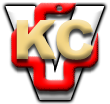 